      Curriculum Vitae Full name: Nguyen Dinh Huy Email:huynd@ntu.edu.vnDepartment of fisheries biologyInstitute of AquacultureNha Trang University02 Nguyen Dinh Chieu St., Nha Trang City, VietnamEDUCATION:1998 - 2003: Doing the Bachelor degree in Aquaculture at the University of Fisheries.2004 - 2006: Doing the Master Program in Aquaculture at University of Fisheries.RESEARCH INTERESTSApplication of RAS in super intensive shrimp farming.Application of Aquamimicry in super intensive shrimp farming.Intensive mass production of Artemia by Waste water in super intensive shrimp farming.RESEARCH EXPERIENCE2019: Researcher in the project ‘Using wastewater from intensive shrimp systems for brine shrimp (Artemia sp.) farming’2017: Researcher in the project ‘Whiteleg shrimp farming in floating cages at Khanh Hoa, Vietnam’.2017: Technician in the workshop ‘Control and eliminating diseases (EMS and white feces shrimp disease) in the whiteleg shrimp growth-out system’ organized by Nha Trang University.2016: Project coordinator of the project ‘GAP standards in whiteleg shrimp farming at Khanh Hoa, Vietnam’ organized by the Vietnam National Aquaculture and Fisheries Extension Center.TEACHING RESPONSIBILITY  Undergraduate: Aquatic Ecology  Graduate: Aquatic EcologyPUBLICATIONS and PRESENTATIONS2017: Researcher in the project ‘Whiteleg shrimp farming in floating cages at Khanh Hoa, Vietnam’.2017: Technician in the workshop ‘Control and eliminating diseases (EMS and white feces shrimp disease) in the whiteleg shrimp growth-out system’ organized by Nha Trang University.2016: Project coordinator of the project ‘GAP standards in whiteleg shrimp farming at Khanh Hoa, Vietnam’ organized by the Vietnam National Aquaculture and Fisheries Extension Center.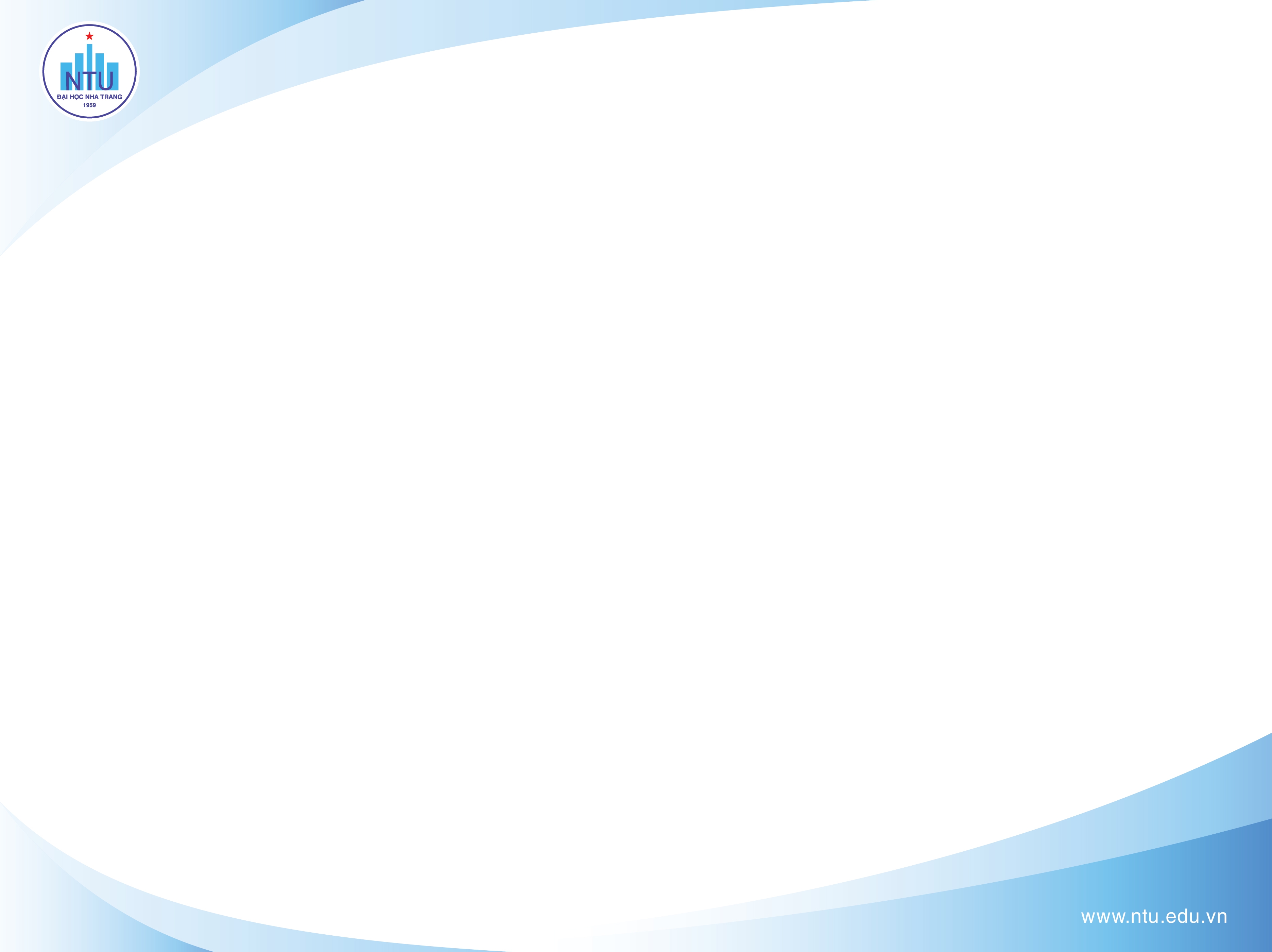 